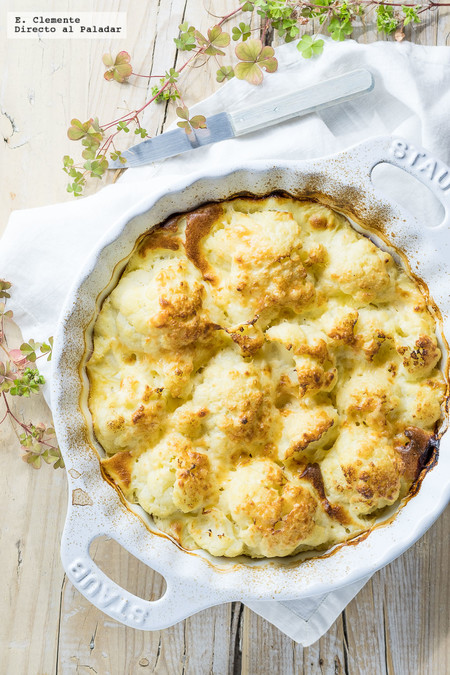 IngredientesPara 4 personasColiflor mediana1Leche125 mlHuevos2Queso emmental100 gPimienta negra molida al gustoOrégano seco al gustoSal al gustoCómo hacer coliflor al hornoDificultad: FácilTiempo total40 mElaboración10 mCocción30 mPrimero partimos la coliflor en ramilletes pequeños y la ponemos a cocer en un cazo con poca agua y una pizca de sal. Dejándola hervir de 10 a 15 minutos.Mientras se cuece, batimos la leche junto con los huevos. Cuando tengamos una mezcla homogénea y fluida, le añadimos la mitad del queso Emmental, y el resto lo dejamos para ponerlo rallado por encima.Luego, retiramos la coliflor del fuego y la escurrimos bien, la ponemos en la cazuela de barro y la bañamos con la mezcla anterior, cubriéndola con el queso que nos quedaba y una pizca de pimienta negra. Precalentamos el horno a 180 grados.Horneamos durante unos 20 minutos, hasta que se dore, la apartamos y servimos muy caliente, junto con una pizca de orégano y pimienta negra.